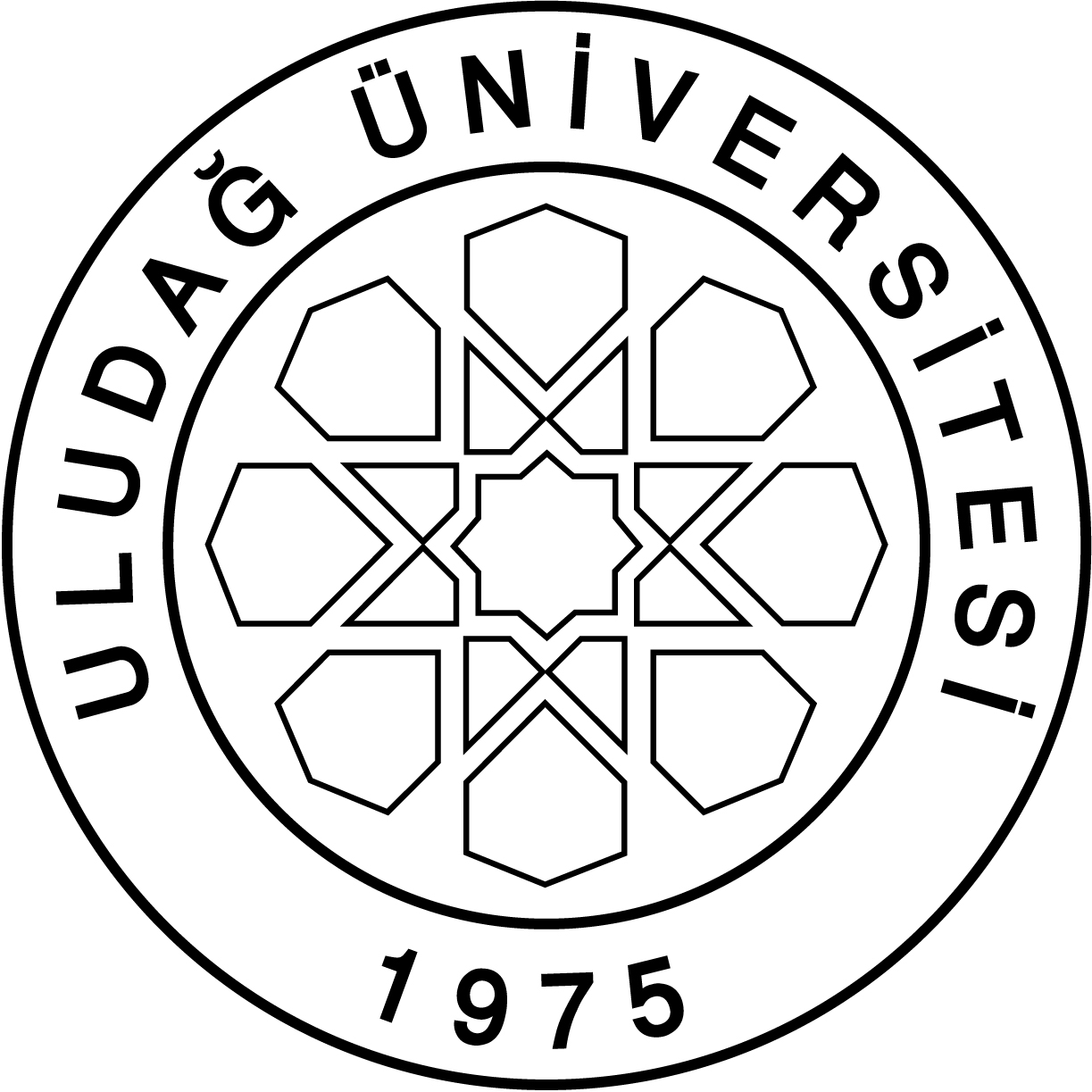 ARAÇ GÜZERGÂHI  (Teknik Şartnamesi)     ETKİNLİK YAPAN FAKÜLTE-BÖLÜMETKİNLİK YAPAN FAKÜLTE-BÖLÜMETKİNLİK YAPAN FAKÜLTE-BÖLÜMETKİNLİK YAPAN FAKÜLTE-BÖLÜMETKİNLİK ADIETKİNLİK ADIETKİNLİK ADIETKİNLİK ADITarihÖğrenci / Katılımcı SayısıAraç SayısıAraç TipiKalkış NoktasıKalkış SaatiVarış NoktasıDönüş TarihiDönüş NoktasıDönüş Saati